        Развитие логического мышления у малышей. Психологи и фтизиатры рекомендуют начинать развивать логическое мышление детей с двухлетнего возраста. Так как именно на этом этапе ребенок способен сопоставлять причины, явления и действия окружающих его предметов.Начиная с двух лет и до первого шага в школу, малыш проходит большой путь развития — как физиологического, так и умственного. Поэтому для этого возраста разработано огромное количество всевозможных методик, циклов, игр, направленных на развитие логики.Ребенок, которому выполнилось два года, становится более активным, подвижным, физически развитым и крепким. В этот период он пытается осознать себя в большом и сложном мире, а также продолжает изучать и исследовать все вокруг. Капризы и проявления характера («я», «я не хочу!», «я не буду!») являются частью развития ребенка. Сейчас уже сложнее объяснять или учить малыша во время игры, он часто руководит процессом, меняя правила по своему желанию. С другой стороны, дети в двухлетнем возрасте намного усидчивее, чем младшие. Они с интересом воспринимают пазлы и конструкторы, готовы проводить больше времени, посвящая его одному занятию. Также мелкая моторика рук развита лучше, ребенок уже держит карандаш или ручку и может рисовать. Любимое занятие для детей сейчас – это взрослые дела. Они с удовольствием подметают, моют посуду, складывают в стиральную машину игрушки. Одно из направлений, которому должны быть посвящены занятия с детьми – это обучение рядовым домашним делам, первые простые обязанности ребенка..Логические игры и задания – самый интересный и многогранный раздел. Занятия эти направлены на развитие мышления, и их можно поделить на несколько отдельных категорий: Мышления;Памяти;Внимания. Несколько примеров логических занятий для детей 2 лет: Простые пазлы. Детям такого возраста подходят пазлы, которые состоят из 4-8 частей. Хорошая альтернатива – кубики, которые вместе составляют картинку. Это сложная задачка, так как есть целых 6 картинок, которые нужно отличить; Найти тень. Дети видят цветные изображения знакомых предметов, а рядом, вперемешку – их тени. Задача – найти тень для каждого предмета;Карточки-вкладыши. Такую игру можно изготовить самому. В одинаковых квадратных рамках вырезаем разные фигуры, затем смешиваем их. Задача ребенка – найти фигуру (кубик-сортер создан по тому же принципу); Найти пару – занятие на ассоциации; Продолжи ряд (три предмета из одной категории нужно дополнить еще одним из нескольких вариантов)..Предлагаю вам, несколько идей из цикла «найти пару». Поскольку дети гораздо охотней играют с предметами, чем с картинками, то я в своей работе использую  все, что нас окружает.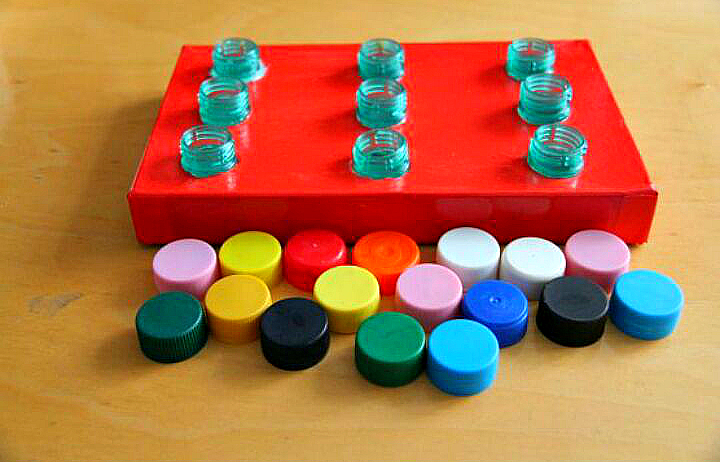 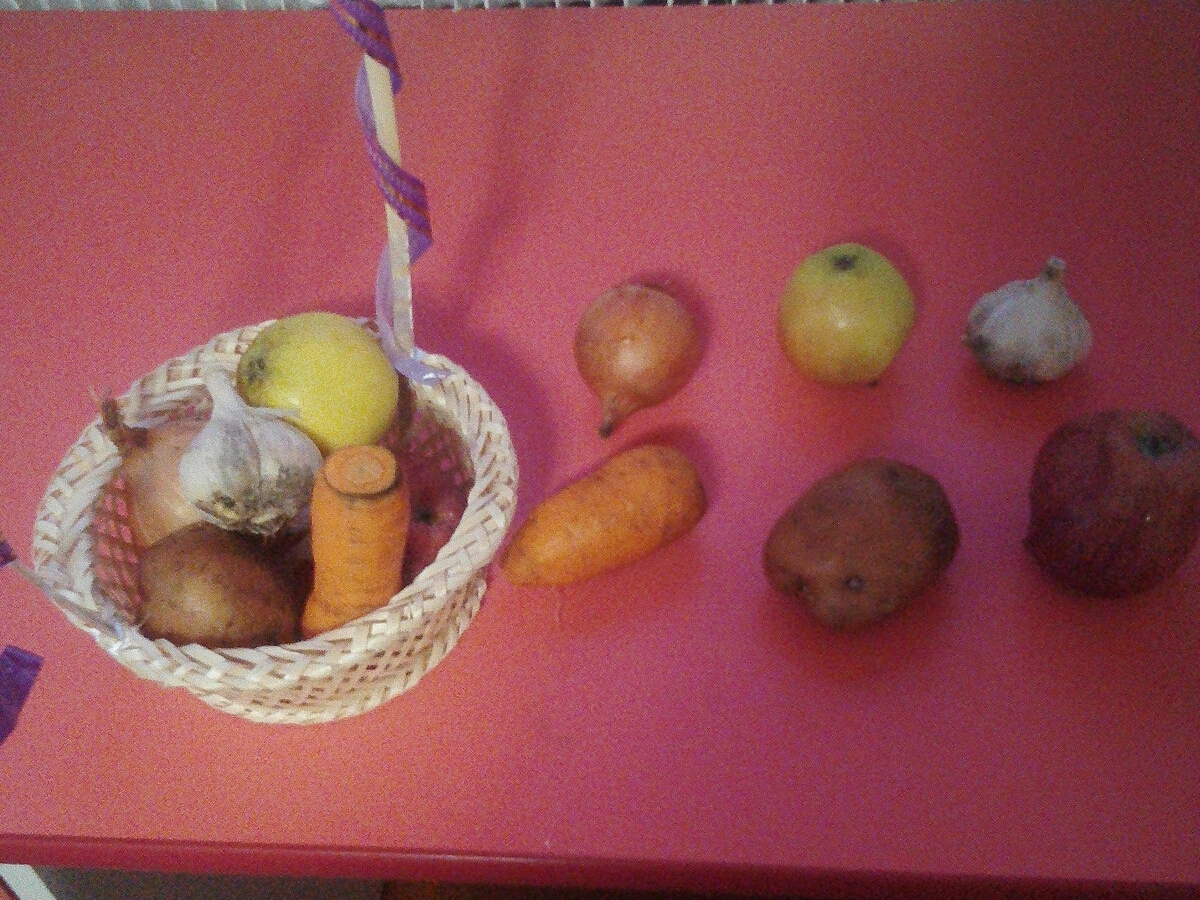 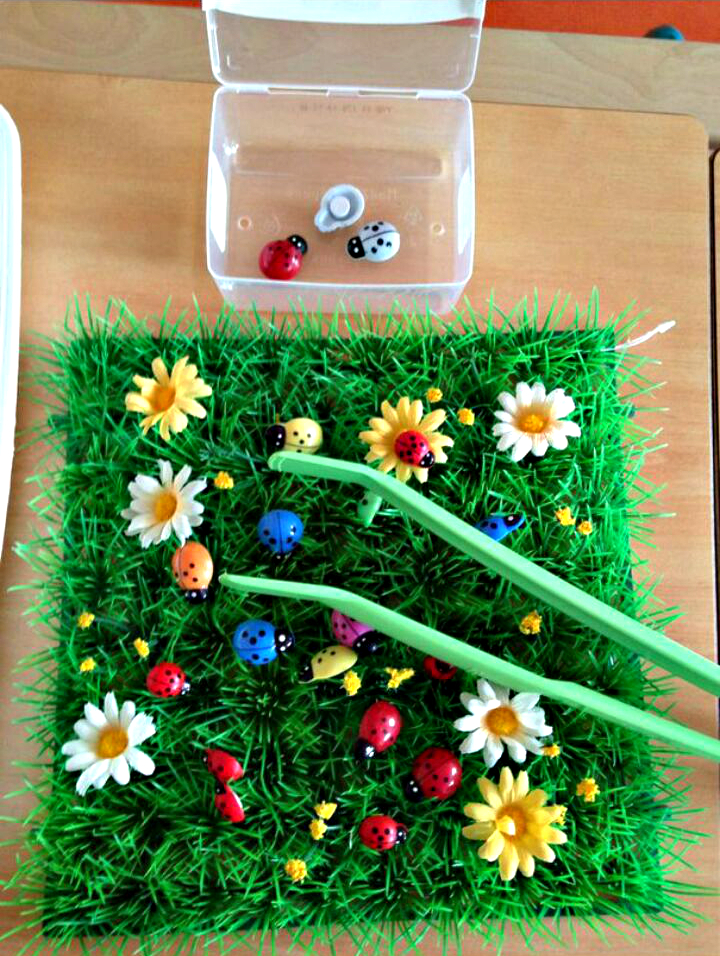 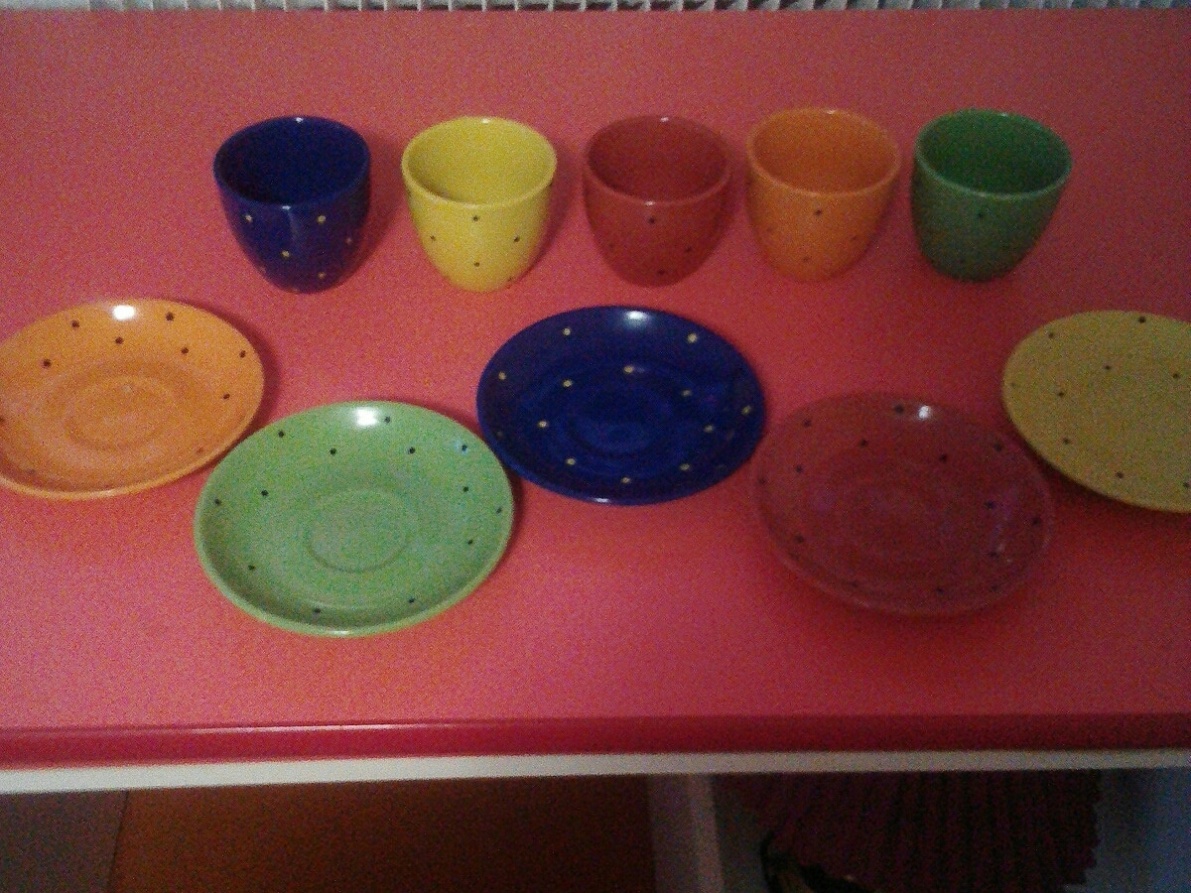 